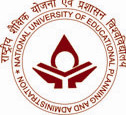 List of Candidates who applied for the post of Project Junior Consultant /Project ConsultantGiven below candidates are required to send their printed application form with the passport size photo pasted on it. The printed application form is to be sent to the given below address latest by 28th October 2013 to:Registrar, NUEPA, 17-B, Sri Aurobindo Marg, NCERT Campus, New Delhi – 110016.S.No.Application ID No.Name of the Applicant1.32013052500002Ms. Shougaijam Priyadarshini Devi2.32013050700001Ms. Nisha T3.32013050300001Ms. Chanchal Goel4.32013050200002Ms. Meenu Bhalla5.32013050200001Ms. Lisma Rout6.2201305300001Dr. Deepti Sharma7._Mr. Prakash Chand